PUERTO RICO HEALTH INSURANCE ADMINISTRATIONADMINISTRACIÓN DE SEGUROS DE SALUD DE PUERTO RICO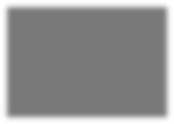 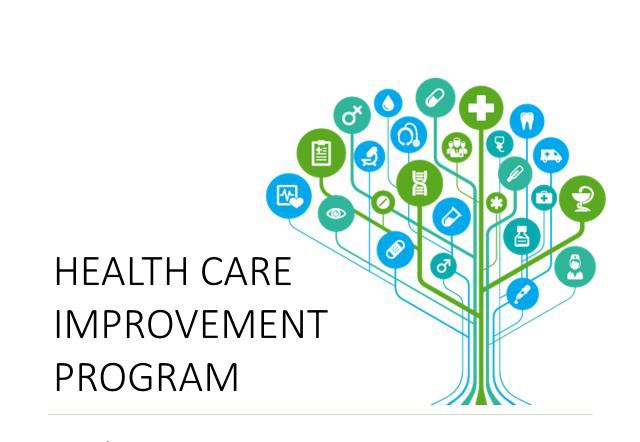 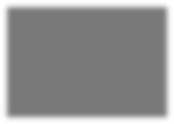 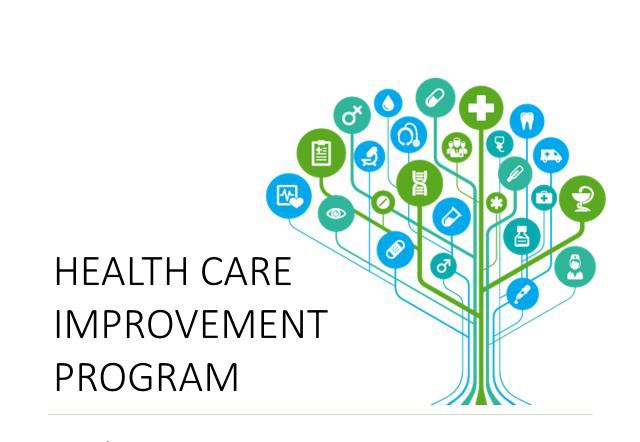 Code Book for the first yearScored Measures for 2021-2022Readmissions rateReadmissions rateTechnical specificationsPlan all cause (PCR) metric: HEDIS MY 2020 & MY 2021, Volume 2 technical specifications.PHQ-9PHQ-9DefinitionThe PHQ-9 is a multipurpose instrument for screening,diagnosing, monitoring and measuring the severity of depression.NumeratorPatients in the denominator who were screened with a PHQ-9 test during the measurement period.DenominatorAll eligible population with the condition during the measurement year or period.Continuous enrollmentN/AAllowable gapN/ADescriptionCodesCPT: 96127 Brief emotional/behav assmtG8431: Screening for depression is documented as being positive and a follow-up plan is documented Short Description: Pos clin depres scrn f/u docG8510: Screening for depression is documented as negative, a follow-up plan is not required; Short description: Scr dep neg, no plan reqdOther: Supplementary Data (test peformed by case managers among others)ExclusionsN/AAdmissions/1000Admissions/1000DefinitionDischarges for a principal diagnosis of selected conditions (see HCIP Manual) per 1,000 enrolled population.Excludes obstetric admissions and transfers from other institutions.NumeratorDischarges for members with a principal diagnosis (ICD-10-CM) which meet the criteria of the applicable initiative/conditionDenominatorAll eligible population with the condition during the measurement year or period.Continuous enrollmentN/AAllowable gapN/ADescriptionCodesDescriptionRevenue codes: See Appendix AExclusionsExclude cases: With admission source for transferred from a different hospital or other health care facility UB04 Admission source - 2, 3)With a point of origin code for transfer from a hospital, Skilled Nursing Facility (SNF) or Intermediate Care Facility (ICF), or other healthcare facility (Appendix A) (UB04 Point of Origin - 4,5,6) - With missing gender (SEX=missing), age (AGE=missing), quarter (DQTR=missing), year (YEAR=missing), principal diagnosis (DX1=missing)ED (Emergency room) Use/1000ED (Emergency room) Use/1000DefinitionFor members 18 years of age and older, the number of observed emergency department (ED) visits during the measurement year.*ED visits for a principal diagnosis of selected conditions (see HCIP Manual).NumeratorThe number of all ED visits during the measurement year.Count each visit to an ED once, regardless of the intensity or duration of the visit.*ED visits for a principal diagnosis of selected conditions (see HCIP Manual).DenominatorAll eligible population with the condition during the measurement year or period.Continuous enrollmentN/AAllowable gapN/ADescriptionCodesCPT: 99281-99285, 99288Place of service code: 23Use the following reference:ED Visits from HEDIS Ambulatory Care (HEDIS MY 2020 & MY 2021, Volume 2 technical specifications).ED Use ICD10 codes tab from the Code Book II Health Care Improvement ProgramExclusionsHEDIS MY 2020 & MY 2021, Volume 2 technical specifications:The measure does not include mental health or chemicaldependency services. Exclude visits for mental health or chemical dependency. Any of the following meet criteria:A principal diagnosis of mental health or chemical dependency (Mental and Behavioral Disorders Value Set).Psychiatry (Psychiatry Value Set).Electroconvulsive therapy (Electroconvulsive Therapy Value Set).Emergency Room High Utilizers InitiativeEmergency Room High Utilizers InitiativeDefinitionOverall emergency room utilization rate x 1,000 on identified population with 7 or more visits to the emergency roomNumeratorTotal Number of ER Visits incurred by members with 7 or more ER VisitsDenominatorTotal members with 7 or more ER VisitsContinuous enrollmentN/AAllowable gapN/ADescriptionCPT: 99281-99285, 99288Place of service code: 23ExclusionsHEDIS MY 2020 & MY 2021, Volume 2 technical specifications:The measure does not include mental health or chemicaldependency services. Exclude visits for mental health or chemical dependency. Any of the following meet criteria:A principal diagnosis of mental health or chemical dependency (Mental and Behavioral Disorders Value Set).Psychiatry (Psychiatry Value Set).Electroconvulsive therapy (Electroconvulsive Therapy Value Set).(OEV) •	Oral Evaluation, Dental Services(OEV) •	Oral Evaluation, Dental ServicesTechnical specificationsDQA Measure Technical Specifications: Administrative Claims-Based Measures(AAP) Adults’ Access to Preventive/Ambulatory Health Services(AAP) Adults’ Access to Preventive/Ambulatory Health ServicesTechnical specificationsHEDIS MY 2020 & MY 2021, Volume 2 technical specifications(W30) Well-Child Visits First 30 months of Life(W30) Well-Child Visits First 30 months of LifeTechnical specificationsHEDIS MY 2020 & MY 2021, Volume 2 technical specifications(WCV) Child and Adolescent Well-Care Visits(WCV) Child and Adolescent Well-Care VisitsTechnical specificationsHEDIS MY 2020 & MY 2021, Volume 2 technical specifications(BCS) Breast Cancer Screening(BCS) Breast Cancer ScreeningTechnical specificationsHEDIS MY 2020 & MY 2021, Volume 2 technical specifications(CCS) Cervical Cancer Screening(CCS) Cervical Cancer ScreeningTechnical specificationsHEDIS MY 2020 & MY 2021, Volume 2 technical specifications(CDC) Comprehensive Diabetes Care(CDC) Comprehensive Diabetes CareTechnical specificationsHEDIS MY 2020 & MY 2021, Volume 2 technical specificationsKidney Health Evaluation for Patients With DiabetesKidney Health Evaluation for Patients With DiabetesTechnical specificationsHEDIS MY 2020 & MY 2021, Volume 2 technical specifications(CBP) Controlling High Blood Pressure(CBP) Controlling High Blood PressureTechnical specificationsHEDIS MY 2020 & MY 2021, Volume 2 technical specifications(FUH) Follow up after Hospitalization for Mental Illness (7 and 30 days)(FUH) Follow up after Hospitalization for Mental Illness (7 and 30 days)Technical specificationsHEDIS MY 2020 & MY 2021, Volume 2 technical specifications(PPC) Prenatal And Postpartum Care(PPC) Prenatal And Postpartum CareHEDIS MY 2020 & MY 2021, Volume 2 technical specifications(SSD) Diabetes Screening for People with Schizophrenia or Bipolar Disorder who are using Antipsychotic Medications(SSD) Diabetes Screening for People with Schizophrenia or Bipolar Disorder who are using Antipsychotic MedicationsTechnical specificationsHEDIS MY 2020 & MY 2021, Volume 2 technical specifications